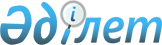 О внесении изменений и дополнений в постановление Правления Национального Банка Республики Казахстан от 30 июля 2002 года N 275 "Об утверждении типового Плана счетов бухгалтерского учета в банках второго уровня и ипотечных компаниях"
					
			Утративший силу
			
			
		
					Постановление Правления Национального Банка Республики Казахстан от 27 августа 2007 года N 99. Зарегистрировано в Министерстве юстиции Республики Казахстан 1 октября 2007 года N 4952. Утратило силу постановлением Правления Национального Банка Республики Казахстан от 31 января 2011 года № 3      Сноска. Утратило силу постановлением Правления Национального Банка РК от 31.01.2011 № 3 (вводится в действие с 01.07.2011).      В целях совершенствования бухгалтерского учета в банках второго уровня и ипотечных организациях Правление Национального Банка Республики Казахстан  ПОСТАНОВЛЯЕТ : 

      1. В постановление Правления Национального Банка Республики Казахстан от 30 июля 2002 года  N 275 "Об утверждении типового Плана счетов бухгалтерского учета в банках второго уровня и ипотечных компаниях" (зарегистрированное в Реестре государственной регистрации нормативных правовых актов под N 1973; с изменениями и дополнениями, внесенными постановлениями Правления Национального Банка Республики Казахстан от 1 сентября 2003 года  N 326 "О внесении изменений и дополнений в постановление Правления Национального Банка Республики Казахстан от 30 июля 2002 года N 275 "Об утверждении типового Плана счетов бухгалтерского учета в банках второго уровня Республики Казахстан", зарегистрированное в Министерстве юстиции Республики Казахстан под N 1973", зарегистрированным в Реестре государственной регистрации нормативных правовых актов под N 2519, от 3 февраля 2005 года  N 23 "О внесении изменений и дополнений в постановление Правления Национального Банка Республики Казахстан от 30 июля 2002 года N 275 "Об утверждении типового Плана счетов бухгалтерского учета в банках второго уровня, кредитных товариществах и ипотечных компаниях", зарегистрированным в Реестре государственной регистрации нормативных правовых актов под N 3485, от 5 июня 2006 года  N 50 "О внесении изменений и дополнений в постановление Правления Национального Банка Республики Казахстан от 30 июля 2002 года N 275 "Об утверждении типового Плана счетов бухгалтерского учета в банках второго уровня, кредитных товариществах и ипотечных компаниях", зарегистрированным в Реестре государственной регистрации нормативных правовых актов под N 4286) внести следующие изменения и дополнения: 

      в заголовке, преамбуле и пункте 1 слова "ипотечных компаниях", "ипотечных компаний" заменить соответственно словами "ипотечных организациях", "ипотечных организаций"; 

      в типовом Плане счетов бухгалтерского учета в банках второго уровня и ипотечных компаниях, утвержденном указанным постановлением: 

      в заголовке и далее по тексту слова "ипотечных компаниях", "ипотечными компаниями", "ипотечных компаний", "ипотечной компании" и "ипотечной компанией" заменить соответственно словами "ипотечных организациях", "ипотечных организаций", "ипотечной организации", "ипотечными организациями" и "ипотечной организацией"; 

      в главе 1: 

      в пункте 7: 

      после группы счетов 1100 дополнить группой счетов следующего содержания: 

      "1150 Банкноты национальной валюты до выпуска в обращение"; 

      название группы счетов 1200 изложить в следующей редакции: 

      "1200 Ценные бумаги, предназначенные для торговли"; 

      название группы счетов 1450 изложить в следующей редакции: 

      "1450 Ценные бумаги, имеющиеся в наличии для продажи"; 

      после группы счетов 1470 дополнить группой счетов следующего содержания: 

      "1480 Ценные бумаги, удерживаемые до погашения"; 

      после группы счетов 1600 дополнить группой счетов следующего содержания: 

      "1610 Долгосрочные активы, предназначенные для продажи"; 

      в пункте 10: 

      после группы счетов 4470 дополнить группой счетов следующего содержания: 

      "4480 Доходы, связанные с получением вознаграждения по ценным бумагам, удерживаемым до погашения"; 

      номер и название группы счетов "4940 Чрезвычайные доходы" исключить; 

      после группы счетов 4940 дополнить группой счетов следующего содержания: 

      "4950 Доходы от восстановления резервов (провизий)"; 

      в пункте 11: 

      в названии счета 5030 и далее по тексту слова "местных органов власти" заменить словами "местных исполнительных органов"; 

      номер и название группы счетов "5940 Чрезвычайные расходы" исключить; 

      в пункте 13: 

      после группы счетов 7680 дополнить группой счетов следующего содержания: 

      "7700 Активы, принятые на кастодиальное хранение, за исключением пенсионных активов накопительных пенсионных фондов"; 

      в главе 2: 

      название счета 1005 дополнить словами "и электронных терминалах"; 

      после счета 1106 дополнить счетом 1150 следующего содержания: 

      "1150 Банкноты национальной валюты до выпуска в обращение"; 

      название группы счетов 1200 изложить в следующей редакции: 

      "1200 Ценные бумаги, предназначенные для торговли"; 

      название группы счетов 1450 изложить в следующей редакции: 

      "1450 Ценные бумаги, имеющиеся в наличии для продажи"; 

      номер и название счета "1451 Ценные бумаги, удерживаемые до погашения" исключить; 

      в названии счетов с 1453 по 1457: 

      слова "прочим", "прочих" исключить,  

      после слов "бумагам", "бумаг" дополнить словами ", имеющимся в наличии для продажи", ", имеющихся в наличии для продажи" соответственно; 

      после счета 1476 дополнить группой счетов и счетами следующего содержания: 

      "1480 Ценные бумаги, удерживаемые до погашения 

      1481 Ценные бумаги, удерживаемые до погашения 

      1482 Дисконт по приобретенным ценным бумагам, удерживаемым до погашения 

      1483 Премия по приобретенным ценным бумагам, удерживаемым до погашения 

      1484 Вознаграждение, начисленное предыдущими держателями по ценным бумагам, удерживаемым до погашения"; 

      после счета 1604 дополнить счетом следующего содержания: 

      "1610 Долгосрочные активы, предназначенные для продажи"; 

      после счета 1660 дополнить счетом следующего содержания: 

      "1661 Гудвилл"; 

      в названии счетов 1812, 1832 слова "услуги по реализации страховых полисов" заменить словами "агентские услуги"; 

      в названии счета 1816 слова "по выданным гарантиям" заменить словами "по операциям с гарантиями"; 

      в названии счетов 1819, 1839 слова "кастодиальной деятельности" заменить словами "профессиональной деятельности на рынке ценных бумаг"; 

      после счета 1824 дополнить счетами с 1825 по 1827 следующего содержания: 

      "1825 Начисленные комиссионные доходы за услуги по инкассации 

      1826 Начисленные комиссионные доходы за услуги по купле-продаже аффинированных драгоценных металлов 

      1827 Начисленные комиссионные доходы за услуги по сейфовым операциям"; 

      в названии счета 1852 слово "брокерами" заменить словами "профессиональными участниками рынка ценных бумаг"; 

      в названии счетов 1867, 1878 слово "небанковской" заменить словом "неосновной"; 

      название счетов 2034, 2036, 2038 после слов "Правительства Республики Казахстан" дополнить словами "и местных исполнительных органов Республики Казахстан"; 

      в названии счетов 2203, 2211, 2215, 2217, 2219, 2221, 2223 слово "клиентов" заменить словами "юридических лиц"; 

      в названии счетов 2204, 2205, 2206, 2207, 2208, 2209 слова ", являющиеся объектом обязательного коллективного гарантирования (страхования) вкладов (депозитов)" исключить; 

      название счета 2213 изложить в следующей редакции: 

      "Вклад, являющийся обеспечением обязательств физических лиц"; 

      в названии счета 2730 слово "прочим" исключить; 

      в названии счетов 2812, 2832 слова "услугам по реализации страховых полисов" заменить словами "агентским услугам"; 

      в названии счетов 2819, 2839 слова "кастодиальной деятельности" заменить словами "профессиональной деятельности на рынке ценных бумаг"; 

      в названии счета 2852 слово "брокерами" заменить словами "профессиональными участниками рынка ценных бумаг"; 

      после счета 2862 дополнить счетом следующего содержания: 

      "2863 Обязательства по привилегированным акциям"; 

      в названии счета 2867 слово "небанковской" заменить словом "неосновной"; 

      после счета 2867 дополнить счетами следующего содержания: 

      "2868 Оценочные обязательства 

      2869 Кредиторы по гарантиям"; 

      номера и названия следующих счетов: 

      "3002 Неоплаченный уставный капитал - простые акции"; 

      "3026 Неоплаченный уставный капитал - привилегированные акции"; 

      "3051 Уставный капитал - вклады и паи 

      3052 Неоплаченный уставный капитал - вклады и паи 

      3053 Выкупленные вклады и паи"; 

      "3581 Резервы переоценки прошлых лет иностранной валюты 

      3582 Резервы переоценки прошлых лет аффинированных драгоценных металлов 

      3585 Резервы переоценки прошлых лет займов в тенге с фиксацией валютного эквивалента займов 

      3586 Резервы переоценки прошлых лет вкладов в тенге с фиксацией валютного эквивалента вкладов" исключить; 

      название счета 3599 изложить в следующей редакции: 

      "3599 Нераспределенная чистая прибыль (непокрытый убыток)"; 

      после счета 4052 дополнить счетом следующего содержания: 

      "4091 Другие доходы, связанные с получением вознаграждения по операциям с другими банками"; 

      в названии счета 4450 слова "прочим ценным бумагам" заменить словами "ценным бумагам, имеющимся в наличии для продажи"; 

      номер и название счета "4451 Доходы, связанные с получением вознаграждения по ценным бумагам, удерживаемым до погашения" исключить; 

      в названии счетов 4453 слово "прочим" исключить; 

      после счета 4476 дополнить группой счетов и счетами следующего содержания: 

      "4480 Доходы, связанные с получением вознаграждения по ценным бумагам, удерживаемым до погашения 

      4481 Доходы, связанные с получением вознаграждения по приобретенным ценным бумагам 

      4482 Доходы по амортизации дисконта по приобретенным ценным бумагам"; 

      в названии счета 4602 слова "услуги по реализации страховых полисов" заменить словами "агентские услуги"; 

      в названии счета 4606 слова "по выдаче гарантий" заменить словами "по операциям с гарантиями"; 

      в названии счета 4609 слова "кастодиальной деятельности" заменить словами "профессиональной деятельности на рынке ценных бумаг"; 

      после счета 4614 дополнить счетами следующего содержания: 

      "4615 Комиссионные доходы за услуги по инкассации 

      "4616 Комиссионные доходы за услуги по купле-продаже аффинированных драгоценных металлов 

      "4617 Комиссионные доходы за услуги по сейфовым операциям"; 

      в названии счета 4922 слово "небанковской" заменить словом "неосновной"; 

      номера и названия следующих счетов: 

      "4940 Чрезвычайные доходы 

      4941 Чрезвычайные доходы 

      4942 Доходы прошлых периодов, связанные с банковской деятельностью, выявленные в отчетном периоде 

      4943 Доходы прошлых периодов, связанные с небанковской деятельностью, выявленные в отчетном периоде" исключить; 

      после счета 4943 дополнить счетами следующего содержания: 

      "4950 Доходы от восстановления резервов (провизий) 

      4951 Доходы от восстановления резервов (провизий), созданных по вкладам, размещенным в других банках 

      4952 Доходы от восстановления резервов (провизий), созданных по займам и финансовому лизингу, предоставленным другим банкам 

      4953 Доходы от восстановления резервов (провизий), созданных по дебиторской задолженности, связанной с банковской деятельностью 

      4954 Доходы от восстановления резервов (провизий), созданных по ценным бумагам 

      4955 Доходы от восстановления резервов (провизий), созданных по займам и финансовому лизингу, предоставленным клиентам 

      4956 Доходы от восстановления резервов (провизий), созданных по займам и финансовому лизингу, предоставленным организациям, осуществляющим отдельные виды банковских операций 

      4957 Доходы от восстановления резервов (провизий), созданных на покрытие убытков от прочей банковской деятельности 

      4958 Доходы от восстановления резервов (провизий), созданных по условным обязательствам 

      4959 Доходы от восстановления резервов (провизий), созданных по дебиторской задолженности, не связанной с основной деятельностью"; 

      в названии счета 5306 слова "прочим ценным бумагам" заменить словами "ценным бумагам, имеющимся в наличии для продажи"; 

      после счета 5307 дополнить счетом следующего содержания: 

      "5308 Расходы по амортизации премии по приобретенным ценным бумагам, удерживаемым до погашения"; 

      в названии счета 5459 слова "связанной с небанковской" заменить словами "не связанной с основной"; 

      после счета 5466 дополнить счетом следующего содержания: 

      "5468 Ассигнования по созданию оценочных обязательств"; 

      в названии счета 5602 слова "услугам по реализации страховых полисов" заменить словами "агентским услугам"; 

      в названии счета 5609 слова "кастодиальной деятельности" заменить словами "профессиональной деятельности на рынке ценных бумаг"; 

      после счета 5713 дополнить счетом следующего содержания: 

      "5714 Расходы от обесценения гудвилла"; 

      в названии счета 5922 слово "небанковской" заменить словом "неосновной"; 

      после счета 5925 дополнить счетом следующего содержания: 

      "5926 Расходы по привилегированным акциям"; 

      номера и названия следующих счетов: 

      "5940 Чрезвычайные расходы 

      5941 Чрезвычайные расходы 

      5942 Убытки прошлых периодов, связанные с банковской деятельностью, выявленные в отчетном периоде 

      5943 Убытки прошлых периодов, связанные с небанковской деятельностью, выявленные в отчетном периоде" исключить; 

      после счета 6030 дополнить счетами следующего содержания: 

      "6040 Возможные требования рамбурсирующего банка к банку-эмитенту/другому лицу 

      6045 Возможные требования по рамбурсированию"; 

      в названии счетов 6210, 6710 слова "(по пассивным операциям)" исключить; 

      номер и название счета "6220 Условные требования по покупке финансовых фьючерсов (по активным операциям)" исключить; 

      в названии счетов 6310, 6810 слова "(по пассивным операциям)" исключить; 

      номер и название счета "6320 Условные требования по продаже финансовых фьючерсов (по активным операциям)" исключить; 

      номера и названия следующих счетов: 

      "6498 Позиция по сделкам с аффинированными драгоценными металлами 

      6499 Позиция по сделкам с иностранной валютой" исключить; 

      после счета 6530 дополнить счетами следующего содержания: 

      "6540 Возможные обязательства по рамбурсированию 

      6545 Возможные обязательства рамбурсирующего банка перед банком-эмитентом/другим лицом"; 

      номера и названия следующих счетов: 

      "6720 Условные обязательства по покупке финансовых фьючерсов (по активным операциям)" 

      "6820 Условные обязательства по продаже финансовых фьючерсов (по активным операциям)" исключить; 

      после счета 7535 дополнить счетом следующего содержания: 

      "7536 Просроченные ипотечные займы, права требования по которым приняты в доверительное управление"; 

      после счета 7688 дополнить счетами следующего содержания: 

      "7700 Активы, принятые на кастодиальное хранение, за исключением пенсионных активов накопительных пенсионных фондов 

      7701 Ценные бумаги 

      7702 Вклады в других банках 

      7703 Аффинированные драгоценные металлы 

      7704 Операции "обратное РЕПО" 

      7705 Операции "РЕПО" 

      7706 Производные финансовые инструменты 

      7707 Инвестиции в капитал 

      7708 Инвестиции в здания, машины, оборудование, транспортные и другие основные средства 

      7709 Прочие активы 

      7710 Дивиденды 

      7711 Вознаграждение 

      7712 Вознаграждение, начисленное предыдущим держателем по ценным бумагам 

      7713 Прочие требования"; 

      в главе 3: 

      название и описание счета 1005 изложить в следующей редакции: 

      "1005. Наличность в банкоматах и электронных терминалах (активный). 

      Назначение счета: Учет сумм наличных денег, находящихся в банкоматах и электронных терминалах. 

      По дебету счета проводятся суммы наличных денег, вложенных в банкоматы и электронные терминалы. 

      По кредиту счета проводится списание сумм наличных денег, выданных из банкоматов и изъятых из электронных терминалов."; 

      после описания счета 1106 дополнить названием и описанием счета 1150 следующего содержания: 

      "1150. Банкноты национальной валюты до выпуска в обращение (активный). 

      Назначение счета: Учет номинальной стоимости банкнот национальной валюты до выпуска в обращение, приобретенных (полученных) от Национального Банка Республики Казахстан. 

      По дебету счета проводится номинальная стоимость банкнот национальной валюты до выпуска в обращение, приобретенных (полученных) от Национального Банка Республики Казахстан. 

      По кредиту счета проводится списание номинальной стоимости банкнот национальной валюты при их зачислении на соответствующие счета группы счетов 1000 после выпуска Национальным Банком Республики Казахстан банкнот национальной валюты в обращение."; 

      номер, название и описание счета 1451 исключить; 

      в названии и описании счетов с 1453 по 1457: 

      слова "прочим", "прочих" исключить, 

      после слов "бумагам", "бумаг" дополнить соответственно словами ", имеющимся в наличии для продажи", ", имеющихся в наличии для продажи"; 

      после описания счета 1476 дополнить названием и описанием счетов с 1481 по 1484 следующего содержания: 

      "1481. Ценные бумаги, удерживаемые до погашения (активный). 

      Назначение счета: Учет номинальной стоимости ценных бумаг, приобретенных с целью их удержания до погашения. 

      По дебету счета проводится номинальная стоимость ценных бумаг, приобретенных и удерживаемых до погашения. 

      По кредиту счета проводится списание номинальной стоимости ценных бумаг, удерживаемых до погашения, при их погашении, отнесении на балансовый счет N 1202 либо перевод в другую категорию ценных бумаг. 

      1482. Дисконт по приобретенным ценным бумагам, удерживаемым до погашения (контрактивный). 

      Назначение счета: Учет сумм превышения номинальной стоимости ценных бумаг, удерживаемых до погашения над стоимостью их приобретения (дисконт). 

      По кредиту счета проводится сумма превышения номинальной стоимости ценных бумаг, удерживаемых до погашения над стоимостью их приобретения (дисконт). 

      По дебету счета проводится сумма амортизации дисконта по приобретенным ценным бумагам, удерживаемым до погашения в корреспонденции с балансовым счетом N 4482. 

      1483. Премия по приобретенным ценным бумагам, удерживаемым до погашения (активный). 

      Назначение счета: Учет сумм превышения стоимости приобретения ценных бумаг, удерживаемых до погашения над их номинальной стоимостью (премия). 

      По дебету счета проводится сумма превышения стоимости приобретения ценных бумаг, удерживаемых до погашения над их номинальной стоимостью (премия). 

      По кредиту счета проводится сумма амортизации премии по приобретенным ценным бумагам, удерживаемым до погашения в корреспонденции с балансовым счетом N 5308. 

      1484. Вознаграждение, начисленное предыдущими держателями по ценным бумагам, удерживаемым до погашения (активный). 

      Назначение счета: Учет сумм вознаграждения, начисленного предыдущими держателями по ценным бумагам, удерживаемым до погашения до их покупки. 

      По дебету счета проводится сумма вознаграждения, начисленного предыдущими держателями по ценным бумагам, удерживаемым до погашения до их покупки. 

      По кредиту счета проводится списание сумм вознаграждения по ценным бумагам, удерживаемым до погашения, при их получении. 

      после описания счета 1604 дополнить названием и описанием счета 1610 следующего содержания: 

      "1610 Долгосрочные активы, предназначенные для продажи (активный). 

      Назначение счета: Учет стоимости активов, классифицированных как долгосрочные активы, предназначенные для продажи, в соответствии с международными стандартами финансовой отчетности. 

      По дебету счета проводится стоимость долгосрочных активов, предназначенных для продажи, и сумма положительной переоценки. 

      По кредиту счета проводится списание стоимости долгосрочных активов, предназначенных для продажи, при их реализации или прекращении классификации как долгосрочных активов, предназначенных для продажи, а также сумма отрицательной переоценки."; 

      после описания счета 1660 дополнить названием и описанием счета 1661 следующего содержания: 

      "1661 Гудвилл (активный). 

      Назначение счета: Учет сумм превышения покупной стоимости организации над справедливой стоимостью всех ее активов, определенных на дату приобретения. 

      По дебету счета проводится стоимость гудвилла. 

      По кредиту счета проводится списание стоимости гудвилла при его обесценении."; 

      в названиях счетов 1812, 1832 слова "услуги по реализации страховых полисов" заменить словами "агентские услуги", 

      в описаниях счетов 1812, 1832 слово "услуги" заменить словами "агентские услуги, в том числе"; 

      в названии и описании счета 1816 слова "по выданным гарантиям" заменить словами "по операциям с гарантиями"; 

      в названиях и описаниях счетов 1819, 1839 слова "кастодиальной деятельности" заменить словами "профессиональной деятельности на рынке ценных бумаг"; 

      после описания счета 1824 дополнить названиями и описаниями счетов следующего содержания: 

      "1825. Начисленные комиссионные доходы за услуги по инкассации (активный). 

      Назначение счета: Учет сумм начисленных комиссионных доходов за услуги по инкассации, относящихся к настоящему периоду, поступление которых ожидается в будущем. 

      По дебету счета проводятся суммы начисленных комиссионных доходов за услуги по инкассации. 

      По кредиту счета проводится списание сумм начисленных комиссионных доходов за оказанные услуги по инкассации при их оплате или просрочке оплаты. 

      1826. Начисленные комиссионные доходы за услуги по купле-продаже аффинированных драгоценных металлов (активный). 

      Назначение счета: Учет сумм начисленных комиссионных доходов за услуги по купле-продаже аффинированных драгоценных металлов, относящихся к настоящему периоду, поступление которых ожидается в будущем. 

      По дебету счета проводятся суммы начисленных комиссионных доходов за услуги по купле-продаже аффинированных драгоценных металлов. 

      По кредиту счета проводится списание сумм начисленных комиссионных доходов за оказанные услуги по купле-продаже аффинированных драгоценных металлов при их оплате или просрочке оплаты. 

      1827. Начисленные комиссионные доходы за услуги по сейфовым операциям (активный). 

      Назначение счета: Учет сумм начисленных комиссионных доходов за услуги по сейфовым операциям, относящихся к настоящему периоду, поступление которых ожидается в будущем. 

      По дебету счета проводятся суммы начисленных комиссионных доходов за услуги по сейфовым операциям. 

      По кредиту счета проводится списание сумм начисленных комиссионных доходов за оказанные услуги по сейфовым операциям при их оплате или просрочке оплаты."; 

      в названии и описании счета 1852 слова "брокерами", "брокерам", "брокеру" заменить соответственно словами "профессиональными участниками рынка ценных бумаг", "профессиональным участникам рынка ценных бумаг", "профессиональному участнику рынка ценных бумаг"; 

      в названиях счетов 1867, 1878 и описании счета 1878 слово "небанковской" заменить словом "неосновной"; 

      названия и описания счетов 2034, 2036, 2038 после слов "Правительства Республики Казахстан" дополнить словами "и местных исполнительных органов Республики Казахстан"; 

      в названиях и описаниях счетов 2203, 2211, 2215, 2217, 2219, 2221, 2223 слова "клиентов", "клиента" заменить словами "юридических лиц"; 

      в названиях и описаниях счетов 2204, 2205, 2206, 2207, 2208, 2209 слова ", являющиеся объектом обязательного коллективного гарантирования (страхования) вкладов (депозитов)" и ", являющихся объектом обязательного коллективного гарантирования (страхования) вкладов (депозитов)" исключить; 

      название и описание счета 2213 изложить в следующей редакции: 

      "2213. Вклад, являющийся обеспечением обязательств физических лиц. 

      Назначение счета: Учет сумм денег (вклада) физических лиц, принятых по договору банковского вклада и по договору о залоге в качестве обеспечения (гарантия, ипотека) их обязательств, владение и пользование которыми осуществляется залогодателем (клиентом банка). Данный счет является банковским счетом. 

      По кредиту счета проводятся суммы денег (вклада) физических лиц, принятых в качестве обеспечения (гарантия, ипотека) его обязательств, владение и пользование которыми осуществляется залогодателем (клиентом банка). 

      По дебету счета проводится списание сумм денег (вклада) физических лиц, принятых в качестве обеспечения (гарантия, ипотека) его обязательств, владение и пользование которыми осуществляется залогодателем (клиентом банка) в соответствии с условиями договоров банковского вклада, о залоге и законодательством Республики Казахстан."; 

      в названии и описании счета 2730 слово "прочим" исключить; 

      в названиях счетов 2812, 2832 слова "услугам по реализации страховых полисов" заменить словами "агентским услугам"; 

      в описаниях счетов 2812, 2832 слово "услугам" заменить словами "агентским услугам, в том числе"; 

      в названиях и описаниях счетов 2819, 2839 слова "кастодиальной деятельности" заменить словами "профессиональной деятельности на рынке ценных бумаг"; 

      в названии и описании счета 2852 слова "брокерами", "брокерам" и "брокеру" заменить соответственно словами "профессиональными участниками рынка ценных бумаг", "профессиональным участникам рынка ценных бумаг" и "профессиональному участнику рынка ценных бумаг"; 

      после описания счета 2862 дополнить названием и описанием счета 2863 следующего содержания: 

      "2863. Обязательства по привилегированным акциям (пассивный). 

      Назначение счета: Учет сумм привилегированных акций или дивидендов, начисленных по привилегированным акциям, предусматривающим их обязательное погашение эмитентом по фиксированной или определяемой сумме в фиксированный или определяемый день в будущем. 

      По кредиту счета проводятся суммы привилегированных акций или дивидендов, начисленных по привилегированным акциям. 

      По дебету счета проводится списание сумм привилегированных акций или дивидендов, начисленных по привилегированным акциям, при их выплате."; 

      в названии счета 2867 слово "небанковской" заменить словом "неосновной"; 

      после описания счета 2867 дополнить названиями и описаниями счетов 2868, 2869 следующего содержания: 

      "2868 Оценочные обязательства (пассивный). 

      Назначение счета: учет сумм оценочных обязательств, отражаемых в бухгалтерском учете в соответствии с требованиями международных стандартов финансовой отчетности. 

      По кредиту счета проводятся суммы оценочных обязательств. 

      По дебету счета проводится списание сумм оценочных обязательств при их исполнении или аннулировании. 

      2869 Кредиторы по гарантиям (пассивный). 

      Назначение счета: Учет сумм кредиторской задолженности по выданным гарантиям. 

      По кредиту счета проводятся суммы кредиторской задолженности по выданным гарантиям. 

      По дебету счета проводится списание сумм кредиторской задолженности по выданным гарантиям при их погашении, переоформлении в ссудную задолженность или списании их с баланса."; 

      номера, названия и описания счетов 3002, 3026, 3051, 3052, 3053, 3581, 3582, 3585, 3586 исключить; 

      название счета 3599 изложить в следующей редакции: 

      "3599. Нераспределенная чистая прибыль (непокрытый убыток) (пассивный)."; 

      в описании слова "нераспределенного чистого дохода" заменить словами "нераспределенной чистой прибыли"; 

      после описания счета 4052 дополнить названием и описанием счета 4091 следующего содержания: 

      "4091. Другие доходы, связанные с получением вознаграждения по операциям с другими банками. 

      Назначение счета: Учет сумм других доходов, связанных с получением вознаграждения по операциям с другими банками. 

      По кредиту счета проводятся суммы других доходов, связанных с получением вознаграждения по операциям с другими банками. 

      По дебету счета проводится списание сумм других доходов на балансовый счет N 4999."; 

      номер, название и описание счета 4451 исключить; 

      в названии и описании счета 4453 слово "прочим" исключить; 

      после описания счета 4476 дополнить названиями и описаниями счетов 4481, 4482 следующего содержания: 

      "4481. Доходы, связанные с получением вознаграждения по приобретенным ценным бумагам. 

      Назначение счета: Учет сумм доходов, связанных с получением вознаграждения по приобретенным ценным бумагам. 

      По кредиту счета проводятся суммы доходов, связанных с получением вознаграждения по приобретенным ценным бумагам. 

      По дебету счета проводится списание сумм доходов на балансовый счет N 4999. 

      4482. Доходы по амортизации дисконта по приобретенным ценным бумагам. 

      Назначение счета: Учет сумм доходов, связанных с амортизацией дисконта по приобретенным ценным бумагам. 

      По кредиту счета проводятся суммы доходов, связанных с амортизацией дисконта по приобретенным ценным бумагам. 

      По дебету счета проводится списание сумм доходов на балансовый счет N 4999."; 

      в названии и описании счета 4602: 

      в названии слова "услуги по реализации страховых полисов" заменить словами "агентские услуги", 

      в описании слово "услуги" заменить словами "агентские услуги, в том числе"; 

      в названии и описании счета 4606 слова "за услуги по выдаче гарантий" и "за оказанные услуги по выдаче гарантий" заменить словами "по операциям с гарантиями"; 

      в названии и описании счета 4609 слова "кастодиальной деятельности" заменить словами "профессиональной деятельности на рынке ценных бумаг"; 

      после счета 4614 дополнить счетами с 4615 по 4617 следующего содержания: 

      "4615. Комиссионные доходы за услуги по инкассации. 

      Назначение счета: Учет сумм комиссионных доходов за услуги по инкассации. 

      По кредиту счета проводятся суммы комиссионных доходов за услуги по инкассации. 

      По дебету счета проводится списание сумм доходов на балансовый счет N 4999. 

      4616. Комиссионные доходы за услуги по купле-продаже аффинированных драгоценных металлов. 

      Назначение счета: Учет сумм комиссионных доходов за услуги по купле-продаже аффинированных драгоценных металлов. 

      По кредиту счета проводятся суммы комиссионных доходов за услуги по купле-продаже аффинированных драгоценных металлов. 

      По дебету счета проводится списание сумм доходов на балансовый счет N 4999. 

      4617. Комиссионные доходы за услуги по сейфовым операциям. 

      Назначение счета: Учет сумм комиссионных доходов за услуги по сейфовым операциям. 

      По кредиту счета проводятся суммы комиссионных доходов за услуги по сейфовым операциям. 

      По дебету счета проводится списание сумм доходов на балансовый счет N 4999."; 

      в названии и описании счета 4922 слово "небанковской" заменить словом "неосновной"; 

      номера, названия и описания счетов с 4941 по 4943 исключить; 

      после описания счета 4943 дополнить названиями и описаниями счетов с 4951 по 4959 следующего содержания: 

      "4951. Доходы от восстановления резервов (провизий), созданных по вкладам, размещенным в других банках. 

      Назначение счета: Учет сумм доходов от восстановления резервов (провизий), созданных по вкладам, размещенным в других банках. 

      По кредиту счета проводятся суммы доходов от восстановления резервов (провизий), созданных по вкладам, размещенным в другом банке при исполнении обязательств другим банком, переклассификации и других случаях. 

      По дебету счета проводится списание сумм доходов на балансовый счет N 4999. 

      4952. Доходы от восстановления резервов (провизий), созданных по займам и финансовому лизингу, предоставленным другим банкам. 

      Назначение счета: Учет сумм доходов от восстановления резервов (провизий), созданных по займам и финансовому лизингу, предоставленным другим банкам. 

      По кредиту счета проводятся суммы доходов от восстановления резервов (провизий), созданных по займам и финансовому лизингу, предоставленным другому банку, при исполнении обязательств другим банком, переклассификации и других случаях. 

      По дебету счета проводится списание сумм доходов на балансовый счет N 4999. 

      4953. Доходы от восстановления резервов (провизий), созданных по дебиторской задолженности, связанной с банковской деятельностью. 

      Назначение счета: Учет сумм доходов от восстановления резервов (провизий), созданных по дебиторской задолженности, связанной с банковской деятельностью. 

      По кредиту счета проводятся суммы доходов от восстановления резервов (провизий), созданных по дебиторской задолженности, связанной с банковской деятельностью, при исполнении обязательств дебитором, переклассификации и других случаях. 

      По дебету счета проводится списание сумм доходов на балансовый счет N 4999. 

      4954. Доходы от восстановления резервов (провизий), созданных по ценным бумагам. 

      Назначение счета: Учет сумм доходов от восстановления резервов (провизий), созданных по ценным бумагам. 

      По кредиту счета проводятся суммы доходов от восстановления резервов (провизий), созданных по ценным бумагам, при их погашении эмитентом, переклассификации и других случаях. 

      По дебету счета проводится списание сумм доходов на балансовый счет N 4999. 

      4955. Доходы от восстановления резервов (провизий), созданных по займам и финансовому лизингу, предоставленным клиентам. 

      Назначение счета: Учет сумм доходов от восстановления резервов (провизий), созданных по займам и финансовому лизингу, предоставленным клиентам. 

      По кредиту счета проводятся суммы доходов от восстановления резервов (провизий), созданных по займам и финансовому лизингу, предоставленным клиенту, при исполнении обязательств клиентом, переклассификации и других случаях. 

      По дебету счета проводится списание сумм доходов на балансовый счет N 4999. 

      4956. Доходы от восстановления резервов (провизий), созданных по займам и финансовому лизингу, предоставленным организациям, осуществляющим отдельные виды банковских операций. 

      Назначение счета: Учет сумм доходов от восстановления резервов (провизий), созданных по займам и финансовому лизингу, предоставленным организациям, осуществляющим отдельные виды банковских операций. 

      По кредиту счета проводятся суммы доходов от восстановления резервов (провизий), созданных по займам и финансовому лизингу, предоставленным организации, осуществляющей отдельные виды банковских операций, при исполнении обязательств организацией, переклассификации и других случаях. 

      По дебету счета проводится списание сумм доходов на балансовый счет N 4999. 

      4957. Доходы от восстановления резервов (провизий), созданных на покрытие убытков от прочей банковской деятельности. 

      Назначение счета: Учет сумм доходов от восстановления резервов (провизий), созданных на покрытие убытков от прочей банковской деятельности. 

      По кредиту счета проводятся суммы доходов от восстановления резервов (провизий), созданных на покрытие убытков от прочей банковской деятельности при исполнении обязательств должником, переклассификации и других случаях. 

      По дебету счета проводится списание сумм доходов на балансовый счет N 4999. 

      4958. Доходы от восстановления резервов (провизий), созданных по условным обязательствам. 

      Назначение счета: Учет сумм доходов от восстановления резервов (провизий), созданных по условным обязательствам. 

      По кредиту счета проводятся суммы доходов от восстановления резервов (провизий), созданных по условным обязательствам, при переклассификации и других случаях. 

      По дебету счета проводится списание сумм доходов на балансовый счет N 4999. 

      4959. Доходы от восстановления резервов (провизий), созданных по дебиторской задолженности, связанной с неосновной деятельностью. 

      Назначение счета: Учет сумм доходов от восстановления резервов (провизий), созданных по дебиторской задолженности, связанной с неосновной деятельностью. 

      По кредиту счета проводятся суммы доходов от восстановления резервов (провизий), созданных по дебиторской задолженности, связанной с неосновной деятельностью, при исполнении обязательств дебитором, переклассификации и других случаях. 

      По дебету счета проводится списание сумм доходов на балансовый счет N 4999."; 

      в названии и описании счета 5306 слова "прочим ценным бумагам" заменить словами "ценным бумагам, имеющимся в наличии для продажи"; 

      после описания счета 5307 дополнить названием и описанием счета 5308 следующего содержания: 

      "5308. Расходы по амортизации премии по приобретенным ценным бумагам, удерживаемым до погашения. 

      Назначение счета: Учет сумм расходов, связанных с амортизацией премии по приобретенным ценным бумагам, удерживаемым до погашения. 

      По дебету счета проводятся суммы расходов, связанных с амортизацией премии по приобретенным ценным бумагам, удерживаемым до погашения. 

      По кредиту счета проводится списание сумм понесенных расходов на балансовый счет N 4999."; 

      в названии и описании счета 5459 слова "связанной с небанковской" заменить словами "не связанной с основной"; 

      после описания счета 5466 дополнить названием и описанием счета 5468 следующего содержания: 

      "5468. Ассигнования по созданию оценочных обязательств. 

      Назначение счета: Учет сумм расходов на ассигнования по созданию оценочных обязательств. 

      По дебету счета проводятся суммы расходов на ассигнования по созданию оценочных обязательств. 

      По кредиту счета проводится списание сумм понесенных расходов на балансовый счет N 4999."; 

      в названии и описании счета 5602: 

      в названии слова "услугам по реализации страховых полисов" заменить словами "агентским услугам"; 

      в описании слово "услугам" заменить словами "агентским услугам, в том числе"; 

      в названии и описании счета 5609 слова "кастодиальной деятельности" заменить словами "профессиональной деятельности на рынке ценных бумаг"; 

      после описания счета 5713 дополнить названием и описанием счета 5714 следующего содержания: 

      "5714. Расходы от обесценения гудвилла. 

      Назначение счета: Учет сумм расходов от обесценения гудвилла. 

      По дебету счета проводятся суммы расходов от обесценения гудвилла. 

      По кредиту счета проводится списание сумм, понесенных расходов на балансовый счет N 4999."; 

      в названии и описании счета 5922 слово "небанковской" заменить словом "неосновной"; 

      после описания счета 5925 дополнить названием и описанием счета 5926 следующего содержания: 

      "5926. Расходы по привилегированным акциям. 

      Назначение счета: Учет сумм расходов, связанных с выплатой дивидендов по привилегированным акциям, предусматривающим их обязательное погашение эмитентом по фиксированной или определяемой сумме в фиксированный или определяемый день в будущем. 

      По дебету счета проводятся суммы расходов, связанных с выплатой дивидендов по привилегированным акциям. 

      По кредиту счета проводится списание сумм понесенных расходов на балансовый счет N 4999."; 

      номера, названия и описания счетов с 5941 по 5943 исключить; 

      после описания счета 6030 дополнить названиями и описаниями счетов 6040, 6045 следующего содержания: 

      "6040. Возможные требования рамбурсирующего банка к банку-эмитенту/другому лицу (активный). 

      Назначение счета: Учет сумм возможных требований, предъявляемых рамбурсирующим банком к банку-эмитенту/другому лицу. 

      По дебету счета проводятся суммы возможных требований, предъявляемых рамбурсирующим банком к банку-эмитенту/другому лицу. 

      По кредиту счета проводится списание сумм возможных требований, предъявляемых рамбурсирующим банком к банку-эмитенту/другому лицу, при принятии обязательства по денежному возмещению. 

      6045. Возможные требования по рамбурсированию (активный). 

      Назначение счета: Учет сумм возможных требований рамбурсирующего банка к исполняющему банку. 

      По дебету счета проводится сумма возможных требований рамбурсирующего банка к исполняющему банку при принятии обязательства по денежному возмещению. 

      По кредиту счета проводится списание сумм возможных требований рамбурсирующего банка к исполняющему банку при оплате рамбурсирующим банком аккредитива."; 

      в названиях и описаниях счетов 6210, 6710 слова "(по пассивным операциям)" и "по пассивным операциям" исключить; 

      номер, название и описание счета 6220 исключить; 

      в названиях и описаниях счетов 6310, 6810 слова "(по пассивным операциям)" и "по пассивным операциям" исключить; 

      номера, названия и описания счетов 6320, 6498, 6499 исключить; 

      после описания счета 6530 дополнить названиями и описаниями счетов 6540, 6545 следующего содержания: 

      "6540. Возможные обязательства по рамбурсированию (пассивный). 

      Назначение счета: Учет сумм возможных обязательств рамбурсирующего банка к исполняющему банку. 

      По дебету счета проводится списание сумм возможных обязательств рамбурсирующего банка к исполняющему банку при оплате рамбурсирующим банком аккредитива. 

      По кредиту счета проводится сумма возможных обязательств рамбурсирующего банка к исполняющему банку при принятии обязательства по денежному возмещению. 

      6545. Возможные обязательства рамбурсирующего банка перед банком-эмитентом/другим лицом (пассивный). 

      Назначение счета: Учет сумм возможных обязательств, предъявляемых рамбурсирующим банком к банку-эмитенту/другому лицу. 

      По дебету счета проводятся списание сумм возможных обязательств, предъявляемых рамбурсирующим банком к банку-эмитенту/другому лицу. 

      По кредиту счета проводится суммы возможных обязательств, предъявляемых рамбурсирующим банком к банку-эмитенту/другому лицу."; 

      номера, названия и описания счетов 6720, 6820 исключить; 

      в названии счетов 6996, 6997, 6998, 6999 слово "(пассивный)" заменить словом "(контрактивный)"; 

      название счета 7535 после слова "управление" дополнить словом "(активный)"; 

      в описании счета 7535 слова "приходу", "расходу" заменить соответственно словами "дебету", "кредиту"; 

      после описания счета 7535 дополнить названием и описанием счета 7536 следующего содержания: 

      "7536. Просроченные ипотечные займы, права требования по которым приняты в доверительное управление (активный). 

      Назначение счета: Учет сумм просроченных ипотечных займов, права требования по которым приняты в доверительное управление. 

      По приходу счета проводятся суммы просроченных ипотечных займов, права требования по которым приняты в доверительное управление. 

      По расходу счета проводится списание сумм просроченных ипотечных займов, права требования по которым приняты в доверительное управление при погашении или возникновении условий их обратного выкупа."; 

      названия счетов 7542, 7543 после слова "управление" дополнить словом "(активный)"; 

      в описании счетов с 7542 по 7544 слова "приходу", "расходу" заменить соответственно словами "дебету", "кредиту"; 

      после описания счета 7688 дополнить названием и описанием счетов с 7701 по 7713 следующего содержания: 

      "7701. Ценные бумаги. 

      Назначение счета: Учет стоимости ценных бумаг, принятых на кастодиальное обслуживание. 

      По приходу счета проводится стоимость ценных бумаг при их принятии на основании договора кастодиального обслуживания или увеличении стоимости при переоценке ценных бумаг. 

      По расходу счета проводится списание стоимости ценных бумаг, принятых на основании договора кастодиального обслуживания, при их возврате клиенту, их продаже или уменьшении стоимости при переоценке ценных бумаг. 

      7702. Вклады в других банках. 

      Назначение счета: Учет сумм денег, принятых на основании договора кастодиального обслуживания, размещенных во вклады в других банках. 

      По приходу счета проводятся суммы денег, принятых на основании договора кастодиального обслуживания, размещенных во вклады в других банках. 

      По расходу счета проводится списание сумм размещенных вкладов по кастодиальной деятельности при их возврате. 

      7703. Аффинированные драгоценные металлы. 

      Назначение счета: Учет сумм аффинированных драгоценных металлов, принятых на кастодиальное хранение. 

      По приходу счета проводятся суммы аффинированных драгоценных металлов, принятых на кастодиальное хранение, или увеличение суммы при их переоценке. 

      По расходу счета проводится списание сумм аффинированных драгоценных металлов при их возврате клиенту, продаже или уменьшения их стоимости при переоценке. 

      7704. Операции "обратное РЕПО". 

      Назначение счета: Учет сумм требований по операциям "обратное РЕПО". 

      По приходу счета проводятся суммы требований по операции "обратное РЕПО" на дату открытия операции. 

      По расходу счета проводится списание сумм требований по операции "обратное РЕПО" при закрытии или аннулировании операции "обратное РЕПО". 

      7705. Операции "РЕПО". 

      Назначение счета: Учет сумм требований по операциям "РЕПО". 

      По приходу счета проводятся суммы требований по операции "РЕПО" на дату открытия операции. 

      По расходу счета проводится списание сумм требований по операции "РЕПО" при закрытии или аннулировании операции "РЕПО". 

      7706. Производные финансовые инструменты. 

      Назначение счета: Учет сумм, возникших в результате совершения операций с производными финансовыми инструментами, принятыми на кастодиальное хранение, а также суммы отрицательной переоценки. 

      По приходу счета проводятся суммы, возникшие в результате совершения операций с производными финансовыми инструментами, принятыми на кастодиальное хранение, а также суммы отрицательной переоценки. 

      По расходу счета проводится списание сумм возникших требований при их оплате контрпартнером или аннулировании операций с производными финансовыми инструментами, принятыми на кастодиальное хранение, а также суммы отрицательной переоценки. 

      7707. Инвестиции в капитал. 

      Назначение счета: Учет сумм денег, принятых на основании договора кастодиального обслуживания, вложенных в капитал юридических лиц. 

      По приходу счета проводятся суммы денег, принятых на основании договора кастодиального обслуживания, вложенных в капитал юридических лиц. 

      По расходу счета проводится списание сумм денег, принятых на основании договора кастодиального обслуживания, вложенных в капитал юридических лиц. 

      7708. Инвестиции в здания, машины, оборудование, транспортные и другие основные средства. 

      Назначение счета: Учет сумм денег, принятых на основании договора кастодиального обслуживания, вложенных в здания, машины, оборудование, транспортные и другие основные средства юридических лиц. 

      По приходу счета проводятся суммы денег, принятых на основании договора кастодиального обслуживания, вложенных в здания, машины, оборудование, транспортные и другие основные средства юридического лица или увеличение их стоимости при переоценке. 

      По расходу счета проводится списание сумм денег, принятых на основании договора кастодиального обслуживания, при их выкупе юридическим лицом, их реализации или уменьшения их стоимости при переоценке. 

      7709. Прочие активы. 

      Назначение счета: Учет сумм прочих активов, приобретенных при размещении денег, находящихся на кастодиальном обслуживании. 

      По приходу счета проводятся суммы прочих активов или увеличение их стоимости при переоценке. 

      По расходу счета проводится списание сумм прочих активов при их возврате клиенту, продаже или уменьшении их стоимости при переоценке. 

      7710. Дивиденды. 

      Назначение счета: Учет сумм дивидендов, начисленных по ценным бумагам, принятым на кастодиальное хранение. 

      По приходу счета проводятся суммы дивидендов, начисленных по ценным бумагам, принятым на кастодиальное хранение. 

      По расходу счета проводится списание сумм ранее начисленных дивидендов по ценным бумагам, принятым на кастодиальное хранение. 

      7711. Вознаграждение. 

      Назначение счета: Учет сумм доходов, связанных с получением вознаграждения по активам, принятым на основании договора кастодиального обслуживания. 

      По приходу счета проводятся суммы доходов, связанных с получением вознаграждения по активам, принятым на основании договора кастодиального обслуживания. 

      По расходу счета проводится списание сумм доходов, связанных с получением вознаграждения по активам, принятым на основании договора кастодиального обслуживания при их оплате. 

      7712. Вознаграждение, начисленное предыдущим держателем по ценным бумагам. 

      Назначение счета: Учет сумм вознаграждения, начисленного предыдущими держателями по ценным бумагам, до их покупки. 

      По приходу счета проводится сумма вознаграждения, начисленного предыдущим держателем по ценным бумагам, до их покупки. 

      По расходу счета проводится списание сумм вознаграждения по ценным бумагам, при их получении. 

      7713. Прочие требования. 

      Назначение счета: Учет сумм по прочим требованиям по кастодиальной деятельности. 

      По приходу счета проводятся суммы прочих требований по кастодиальной деятельности. 

      По расходу счета проводится списание сумм прочих требований по кастодиальной деятельности при их погашении или списании.". 

      2. Настоящее постановление вводится в действие по истечении трех месяцев со дня государственной регистрации в Министерстве юстиции Республики Казахстан, за исключением абзацев седьмого, восьмого, тридцать первого, тридцать второго, со ста семьдесят седьмого по сто восемьдесят первый пункта 1 настоящего постановления, которые вводятся в действие с 25 сентября 2006 года. 

      3. Департаменту бухгалтерского учета (Шалгимбаева Н.Т.): 

      1) совместно с Юридическим департаментом (Шарипов С.Б.) принять меры к государственной регистрации в Министерстве юстиции Республики Казахстан настоящего постановления; 

      2) в десятидневный срок со дня государственной регистрации в Министерстве юстиции Республики Казахстан довести настоящее постановление до сведения заинтересованных подразделений центрального аппарата, территориальных филиалов Национального Банка Республики Казахстан, Агентства Республики Казахстан по регулированию и надзору финансового рынка и финансовых организаций, Объединения юридических лиц "Ассоциация финансистов Казахстана". 

      4. Территориальным филиалам Национального Банка Республики Казахстан в трехдневный срок со дня получения настоящего постановления довести его до сведения ипотечных организаций. 

      5. Контроль за исполнением настоящего постановления возложить на заместителя Председателя Национального Банка Республики Казахстан Айманбетову Г.З.       Председатель 

      Национального Банка 
					© 2012. РГП на ПХВ «Институт законодательства и правовой информации Республики Казахстан» Министерства юстиции Республики Казахстан
				